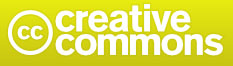 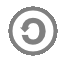 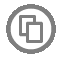 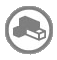 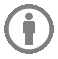 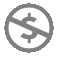 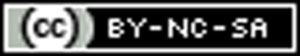 SažetakOvim seminarskim radom će biti prikazan osnovni sustav za prepoznavanje govornih naredbi. Sustav je izvršen kao Isolated Word Speaker Independent Speech Recognition sustav, tj. sustav koji prepoznaje govorne realizacije iz konačnog skupa naredbi, te je neovisan o govorniku čije govorne realizacije koristi. Radom će biti prikazane osnovne cjeline potrebne za rad sustava i teoretska podloga iza svake od cjelina. Kao osnovne probleme sustava za prepoznavanje govora dani su ekstrakcija značajki i predikcija koji se inače izvršavaju MFC analizom i predikcijom korištenjem Skrivenih Markovljevih modela. U ovom radu koristi se MFC analiza i SVM sustav strojnog učenja za predikciju. Prednost korištenja SVM sustava je u manjoj složenosti sustava, lakšem treniranju, te manjoj količini potrebnih računalnih operacija. Uz očitu primjenu u pametnoj kući, sustav se još može koristiti za pomoć osobama sa posebnim potrebama, kod automatske transkripcije govora i sl..Sadržaj1.	Uvod	32.	Praktična izvedba sustava	42.1.	Snimanje govornih naredbi	42.2.	Detekcija i filtracija govora	42.3.	MFC analiza	52.4.	LIBSVM treniranje i predikcija	62.5.	Rezultati	73.	Zaključak	94.	Literatura	105.	Pojmovnik	116.	DODATAK: MATLAB programski kodovi	12UvodU računarskoj znanosti prepoznavanje govora ( eng. speech recognition) definiramo kao prijevod izgovorenog ljudskog govora u digitalni tekstualni format. Generalno možemo govoriti o ekstrakciji značajki iz snimke govornog podatka, te obrade istih značajki koje računalo dovode do zaključka koja je riječ izgovorena. Bilo da se koristi za automatski zapisnik kod medicinskih operacija ili kao sustav za upravljanje rasvjetom, prepoznavanje govora primjenu može naći u mnogim situacijama u rasponu od svakodnevnog života do vojne industrije, te se iz tog razloga zadnjih godina intenzivno razvija. Neke od primjena navedene su ovdje: govorna korisnička sučeljaunos jednostavnih podatakagovorno upravljanje uređajima (u rasponu od rasvjete u kućanstvima do upravljanja modernim mlaznim avionima)  sučelja za pomoć osobama sa posebnim potrebamaDanašnji sustavi za prepoznavanje govora uvelike variraju u kompleksnosti, mogućnostima izvedbe, te principima rada, sve ovisno o tome za kakvu primjenu su izvedeni. No kod svih sustava možemo primjetiti neke zajedničke značajke. Prva od njih je ekstrakcija značajki signala (eng.feature extraction) koja nam daje određenu „kompresiju“ govornog signala u vektore značajki (eng. feature vector). Uz određenu količinu filtracije kojom izvlačimo akustička svojstva govora ona spada u takozvanu predobradbu signala. Daljnja izvedba sustava bazira se ili na računanju neke od matematičkih udaljenosti ili statističkih modela koji su pogodni za strojno učenje koji iz navedenih vektora značajki odrađuju samo prepoznavanje govorne naredbe.Praktična izvedba sustavaBlok dijagram cijelog sustava opisanog u narednim potpoglavljima prikazan je na slici 1.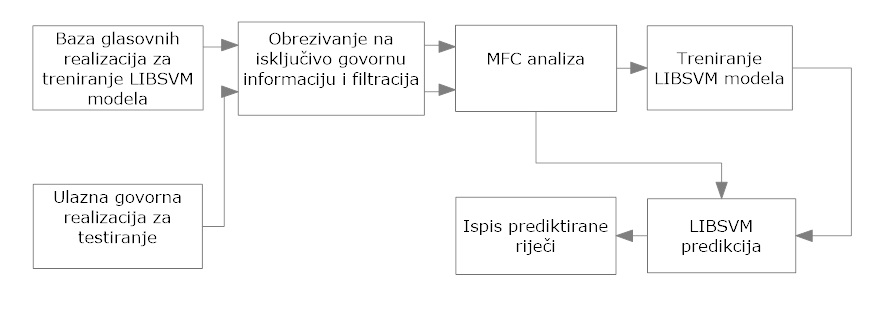 Slika : Blok dijagram sustavaSnimanje govornih naredbiZa potrebe treniranja i testiranja modela snima se određen broj realizacija svake od riječi koje se prepoznaju, dok se pri korištenju sustava koristi integrirana MATLAB funkcija wavrecord. Za testiranje i treniranje modela snimljeno je 5 govornika (tri muška, dva ženska), po 10 realizacija svake od riječi koje se prepoznaju korištenjem programske podrške Audacity, te low end kompjuterskog mikrofona. Signali se snimaju kao .wav datoteke uz frekvenciju otpikavanja fs=8000 kHz  i kvantizaciju sa 16 bita. Sustav treba prepoznavati naredbe povezane sa sustavima u  pametnoj kući (‘uključi’, ‘isključi’, 'pojačaj', 'smanji', 'svijetlo', 'alarm', 'budilicu') što nas dovodi do ukupnog broja od 350 snimljenih realizacija. Naredbe su provizorno izabrane, te se mogu dodati naredbe vezane za bilo koji ostali sustav u kući. U daljnjem radu sa sustavom taj broj je podložan promjenama ovisno o dodavanju novih naredbi, ili snimanju kvalitetnijih snimki.Detekcija i filtracija govoraPošto snimljene realizacije nisu sačinjene isključivo od govora, nego i od određenog vremena kada govornik ne govori (kada se snima samo šum i vanjski izvori zvuka), govor se mora detektirati, te se mora izdvojiti isključivo uzorke koji sadržavaju govor. Za to koristimo funkciju crop_speech.m koja računa snagu signala na blokovima uzoraka te odbacuje uzorke koji ne sadržavaju dovoljno energije. Nadalje govorne signale prije obrezivanja filtriramo funkcijom filter koja izdvaja govorni signal u rasponu od 350 Hz-a do 3.75 kHz-a. Za filtraciju koristimo FIR filtar projektiran Parks-McLellanovom metodom sa valovitošću u pojasu gušenja od minimalno 40 dB-a.MFC analizaNiz MFC koeficijenata (eng. mel frequency cepstral coefficients) zajedno daje reprezentaciju kratkotrajnog spektra snage zvuka, a bazira se na linearnoj kosinusnoj transformaciji logaritma spektra snage izraženog u nelinearnoj mel-frekvencijskoj skali. Mel frekvencijska skala se koristi radi boljeg aproksimiranja ljudskog slušnog sustava. Princip izvedbe MFC koeficijenata prikazan je na slici 1.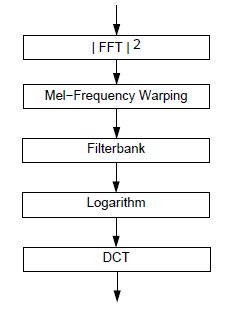 Slika : Izvedba MFC koeficijenataGovorni signal na izlazu iz filtra dovodimo na ulaz funkcije melcepst.m  koja provodi kepstralnu analizu na mel frekvencijskoj skali. Funkcija melcepst.m dio je VOICEBOX besplatnog toolbox-a za rad sa glasovnim podacima u MATLAB programskoj podršci. Vlastita funkcija mfcc_analyze.m je izvedena ali radi brzine rada i modalnosti ulaznih i izlaznih parametara funkcije izabrana je funkcija melcepst.  Analizu provodimo nad blokovima uzoraka u trajanju 10 ms, s time da se blokovi preklapaju sa prošlima u 5 ms. Tako se iskorištavaju korelacijska svojstva govora, te za takve blokove možemo reći da su stacionarni u širem smislu, tj. da su podobni za daljnji rad. Odabran je Hammingov prozor, Nad blokovima se tada provodi pretvorba u MFCC koeficijente po postupku opisanom u pretprošlom poglavlju, te se blokovi spremaju u matricu, te usrednjavaju. Takvi koeficijenti su spremni za LIBSVM treniranje sustava, te na kraju i za predikciju.LIBSVM treniranje i predikcijaU strojnom učenju SVM-ovi (eng. support vector machines) su modeli učenja povezani sa potrebnim algoritmima učenja koji analiziraju podatke, te se koriste za klasifikaciju i regresijsku analizu. U najjednostavnijem obliku SVM uzima određeni broj ulaznih podataka, te za svaki podatak vrši predikciju kojoj od dvije moguće klase pripada ulazni podatak. Algoritmi za treniranje SVM-ova uzimaju određeni broj realizacija koje su označene da pripadaju jednoj od dvije moguće klase, te grade model koji kasnije razvrstava ulazne podatke ovisno o izgrađenom modelu. SVM model je reprezentacija ulaznih realizacija kao točaka u višedimenzionalnom prostoru, postavljenih tako da su različite kategorije razdvojene jedna od druge jasnom granicom. Predikcija se vrši mapiranjem testnih podataka u isti prostor te klasifikacijom kategorija  ovisno o tome s koje strane granice se podaci nalaze.Kao što je već navedeno, koristimo LIBSVM library koja kao sučelje između funkcija koje sačinjavaju SVM model koristi dvije funkcije:svmtrain.c : funkcija uzima određeni broj ulaznih podataka te gradi modelsvmpredict.c : funkcija uzima određeni broj ulaznih podataka, te model, te na račun oba ulaza vrši predikciju klasa ulaznih podataka. Ako među ulazne podatke ubacimo i oznake klasa ulaznih podataka funkcija vraća i postotak točnosti predikcije. Baš taj postotak nam je najzanimljiviji kao mjera uspjeha rada sustava za prepoznavanje govora.Da bi bili sigurni u rad sustava bitna nam je mjera točnosti istog. Jednostavan postupak za dobivanje mjere točnosti zove se krosvalidacija ili rotaciona estimacija. Krosvalidacija je tehnika za validaciju modela koja procjenjuje kako bi se rezultati neke statističke analize mogli generalizirati na neki drugi neovisni set podataka. Većinom se koristi kod prediktivnih sustava, te kada nam je potrebna procjena točnosti prediktivnog modela u praksi. Varijanta krosvalidacije koju koristimo naziva se desetorostruka krosvalidacija.Kod desetorostruke krosvalidacije originalni uzorak podataka se nasumice particionira u deset podsetova podataka jednake veličine. Od deset podsetova podataka, jedan se uzima kao skup podataka za testiranje dok se prepostalih devet podsetova koristi za treniranje sustava. Koristeći prije navedene funkcije, izgradimo prediktivni model te vršimo predikciju i računanje točnosti iste. Proces krosvalidacije se tada ponavlja deset puta, te se svaki od deset podsetova podataka koristi kao skup podataka za testiranje. Deset rezultata svake od iteracija se tada usrednjavaju da bi se dobio unificirani podatak. Može se koristiti podjela podataka na bilo koji broj podsetova ali se u praksi najčešće koristi desetorostruka. Prednost ovakve metode naspram ponovljive nasumične podijele je u tome što se svi podaci koriste ujedno i za trenirani i testiranje, dok se svaki podatak koristi za testiranje točno jednom.RezultatiKao što je već spomenuto snimljena je baza glasovnih realizacija koja će se koristiti za treniranje i testiranje sustava, 10 realizacija po govorniku svake od riječi koje sustav mora prepoznavati, te 5 govornika. Koristeći metodu krosvalidacije opisanu u potpoglavlju o LIBSVM predikciji, te ponavljanjem navedenog postupka 1000 puta i usrednjavanjem rezultata došli smo do točnosti od 89.54%. Izdvajanjem isključivo jednog govornika čije realizacije nisu korištene za treniranje modela nego isključivo za testiranje istog  pokazana je neovisnost o govorniku.Preporučena izvedba u pametnoj kućiČak i sa ovako testiranim sustavom daleko smo od cijelog praktično izvedenog sustava. MATLAB programski kod nije pogodan za rad u stvarnom vremenu, te se generalno koristi za simulacije matematičkih sustava. Iz tog razloga biti će predstavljena teoretska osnova za praktičnu izvedbu.Kako bi sustav radio u cijeloj pametnoj kući potreban je rad u stvarnom vremenu i rad sa više ulaza. Za rad sa više ulaza koristio bi se sustav sa više omnidirekcionalnih dinamičkih mikrofona ugrađenih u stropove prostorija u pametnoj kući i programabilnom višeulaznom zvučnom karticom spojenom na računalo koje bi obavljalo program. Takav odabir mikrofona bi bio radi cijene (dinamički mikrofoni s kvalitetnim karakteristikama u frekvencijskom području ljudskog govora su jeftiniji od generalno kvalitetnijih kondenzatorskih ), te radi pokrivanja područja (omnidirekcionalni mikrofon postavljen u središte stropa prostorije može pokrivati svaku prostoriju pravilnog oblika ). Pošto većina današnjih kvalitetnih zvučnih kartica omogućava određenu količinu programabilnosti, najčešće korištenjem C++ ili Java programskih jezika, pretpostavljamo izvedbu u C++ programskom jeziku koja bi nam ujedno omogućila integraciju LIBSVM biblioteke koja nam je potreban. Program bi tako u petlji obavljao  akviziciju podataka sa zvučne kartice, te u više dretvi obrađivao podatke sa svakog od ulaza zvučne kartice, obavljajući predikciju korištenjem unaprijed treniranih SVM modela na svakoj od dretvi.Računalo koje obavlja prepoznavanje govora tada može sa ostalim uređajima u kući komunicirati na nekoliko različitih načina, ovisno o tome kako su ostali sustavi izvedeni. U slučaju izvedbe sustava koji su upravljani mikrokontrolerima, sustav bi bio opremljen vlastitim mikrokontrolerom koji sa računalom komunicira jednim od uvriježenih komunikacijskih protokola, te tako od njega zaprima naredbe, dok preko svojih izlaza spojenih na prekidne ulaze mikrokontrolera ostalih ustava kontrolira rad ostalih sustava.Nadalje, da bi se ocijenilo uspješnost sustava u stvarni radnim uvjetima potrebno je izraditi prototipnu verziju sustava, no skoro odmah možemo pretpostaviti da će utjecaj šuma smanjivati točnost rada sustava. Za to predlažemo ubacivanje dodatne funkcije u sami sustav koja bi na ulazu u sustav nakon obrezivanja govorne informacije, računala srednju vrijednost govornih signala i oduzimala je od samog signala. Tim postupkom iz signala oduzimamo veliku količinu šuma, te određenu količinu informacije ali MFC koeficijenti ostaju dovoljno jedinstveni da bi se moglo vršiti treniranje i predikcija.ZaključakSustavi za prepoznavanje govora su već par desetljeća fokus velike količine istraživanja. S povećanjem računalne moći dovedeni su do visoke razine iskoristivosti, te visoke kvalitete rada u praksi, no još uvijek postoji mnogo prostora za napredak. Ovim radom dan je uvod u osnovna razmatranja sustava za prepoznavanje govora, te su opisane specifičnosti raznih vrsta istih. Nadalje, opisana je osnovna mehanika rada sustava za prepoznavanje govora koja se može vidjeti u gotovo svim sustavima, neovisno o kompleksnosti istih. Opisane su glavna metoda za ekstrakciju značajki iz govora u vidu mel frekvencijskih kepstralnih keoficijenata, te jednostavna metoda za treniranje i predikciju korištenjem LIBSVM modela strojnog učenja. Ovakvim sustavom najviše bi se moglo pomoći osobama sa raznim invaliditetima, ili starijim osobama koji bi u konačnici puno lakše živjeli u pametnim kućama sa ovakvom funkcionalnošću.Prvi slijedeći korak bi bio izraditi prototipni sustav po ranije navedenim smjernicama, dok se za daljnji rad sa sustavima za prepoznavanje govora preporučuje korištenje ustoličenih metoda poput HMM-ova za koje već postoje kvalitetno izgrađeni modeli poput HTK, ATK, MIT HMM Toolbox-a. Druga alternativa bi bila eksperimentiranje sa SVM sustavima za prepoznavanje govora koji klasificiraju foneme, a ne cijele riječi čime bi se moglo postići sustave koji prepoznaju velike količine riječi čime bi se moglo izvesti sustave koji nisu samo za upravljanje.LiteraturaSpeech Recognition Wikipedia Page, zadnje izmijenjeno 11. svibnja 2013. u 14:31, http adresa : http://en.wikipedia.org/wiki/Speech_recognitionSupport Vector Machine Wikipedia Page, zadnje izmijenjeno 3. svibnja 2013. u 08:07, http adresa : http://en.wikipedia.org/wiki/Support_vector_machinePadrell S.J., Iglesias-Martin D., Diaz de Maria F., Support Vector Machines for Countinuos Speech Recognition, 14th European Signal Processing Conference (EUSIPCO 2006), Florence, Italy, 4.-8. rujna, 200.Mel-frequency cepstrum Wikipedia Page, zadnej izmijenjeno 16. Travnja 2013., u 11:04, http adresa : http://en.wikipedia.org/wiki/Mel-frequency_cepstrum.Molau S., Pitz M., Ney H., Computing Mel-frequency Cepstral Coefficients on the power spectrum, ICASSP,2001Picone J., Fundamentals of speech recognition: A short course,1996PojmovnikDODATAK: MATLAB programski kodovi%% crossval_test.m - ulazna funkcija kod testiranja rada sustava - računa %% krosvalidaciju da dobijemo točnost sustavaclear allclose allclcrmpath([matlabroot '\toolbox\bioinfo\biolearning']) ;data=data_prep(50,7);labels=label_prep(50,7);N_blok = 10;x=size(data);N_sample_blok=x/N_blok;for j=1:1000indx=randperm(size(data));permData=data(indx,:);permLabels=labels(indx);for i=1:10    if i==1        testData=permData(1:N_sample_blok,:);        trainData=permData((N_sample_blok+1):end,:);        testLabels=permLabels(1:N_sample_blok);        trainLabels=permLabels((N_sample_blok+1):end);    elseif i==10        testData=permData(9*N_sample_blok+1:end,:);        trainData=permData(1:9*N_sample_blok,:);        testLabels=permLabels(9*N_sample_blok+1:end);        trainLabels=permLabels(1:9*N_sample_blok);    else        testData=permData(i*N_sample_blok+1:(i+1)*N_sample_blok,:);        trainData=[permData(1:i*N_sample_blok,:); permData((i+1)*N_sample_blok+1:end,:)];        testLabels=permLabels(i*N_sample_blok+1:(i+1)*N_sample_blok);        trainLabels=[permLabels(1:i*N_sample_blok), permLabels((i+1)*N_sample_blok+1:end)];    end    model=svmtrain(trainLabels',trainData);    [predict_label,acc(j,i,:),xpx] = svmpredict(testLabels',testData, model);endend;mean(mean(acc(:,:,1)))%% data_prep.m - funkcija učitava i priprema ulazne podatkefunction [ mat ] = data_prep( N_word_real,N_word )    mat=zeros((N_word_real*N_word),12);    for j=1:N_word        switch j            case 1                word='uključi';            case 2                word='isključi';            case 3                word='pojačaj';            case 4                 word='smanji';            case 5                 word='svijetlo';            case 6                word='alarm';            case 7                word='budilicu';        end        for i=1:N_word_real            ime=sprintf('%s (%d).wav',word,i);            [speech,fs,nbits]=wavread(ime);            crop=crop_speech(speech);            n=round(100*(length(crop)/fs));            c=melcepst(crop,fs,'M',12,n);            mfcc=mean(c);            mat((j-1)*N_word_real+i,:)=mfcc;        end    endend%% label_prep.m - priprema labele za testiranje i treniranjefunction [ mat ] = label_prep( N_word_real,N_word )    for j=1:N_word        for i=1:N_word_real            mat((j-1)*N_word_real+i)=j;        end    endend%% ------------------------FUNKCIJA - CROP_SPEECH----------------------- % Funkcija crop_speech.m računa snagu blokova snimljenih realizacija% signala odstranujući blokove koji ne nose dovoljnu količinu signala te% tako spremajući islkjučivo signal koji sadrži govor% Ulaz je snimka zvuka  (snd_rec) a izlaz je ekstaktirani govorfunction [ speech ] = crop_speech( snd_rec )    open b.mat;    B = ans.b;    snd_rec = filter (B,1,snd_rec);    l = length(snd_rec);    Pwr = 0;    for i=1:l        Pwr = Pwr + snd_rec(i)^2;    end    Pwr_mean = (Pwr)/l;    Pwr_mean = 0.5*Pwr_mean;    tmp = 0;    N_blok = round(l/50)-2;    for j=1:N_blok        Pwr_tmp = 0;        for i=1:50            Pwr_tmp = Pwr_tmp + snd_rec(50*j+i)^2;        end        Pwr_blok = Pwr_tmp/50;        if Pwr_blok > Pwr_mean            for k=1:50                speech(tmp*50 + k) = snd_rec(j*50+k);            end            tmp=tmp+1;        end    endend%% ulazna funkcija sustava kod radaclear allclose allclcrmpath([matlabroot '\toolbox\bioinfo\biolearning']) ;disp('Molimo pričekajte, pripremaju se podaci te se trenira SVM model.')n_w_r=50;n_w=7;data=data_prep(n_w_r,n_w);label=label_prep(n_w_r,n_w);model=svmtrain(label',data);disp('Molimo, izrecite govornu naredbu');fs=8000;nbits=16;x=wavrecord(3*fs,fs,1);disp('Naredba se obrađuje')x=crop_speech(x);n=round(100*(length(x)/fs));c=melcepst(x,fs,'M',12,n);test_data=mean(c);[predict_label]= svmpredict(0,test_data, model);       switch predict_label            case 1                disp('uključi');            case 2                disp('isključi');            case 3                disp('pojačaj');            case 4                 disp('smanji');            case 5                 disp('svijetlo');            case 6                disp('alarm');            case 7                disp('budilicu');        endPojamKratko objašnjenjeViše informacija potražite naASRAutomatic Speech Recognition – Automatsko prepoznavanje govorahttp://en.wikipedia.org/wiki/Speech_recognitionMFCCMel Frequency Cepstral Coefficientshttp://en.wikipedia.org/wiki/Mel-frequency_cepstrumSVMSupport Vector Machine – model za podržano vektorsko strojno učenjehttp://en.wikipedia.org/wiki/Support_vector_machineKrosvalidacijaTehnika za validaciju modela strojnog učenjahttp://en.wikipedia.org/wiki/Cross-validation_(statistics)LIBSVMSVM library implementirana u C programskom jezikuhttp://www.csie.ntu.edu.tw/~cjlin/libsvm/HMMSkriveni Markovljevi modelihttp://en.wikipedia.org/wiki/Hidden_Markov_modelVoiceboxMATLAB toolbox za rad s glasomhttp://www.ee.ic.ac.uk/hp/staff/dmb/voicebox/voicebox.html